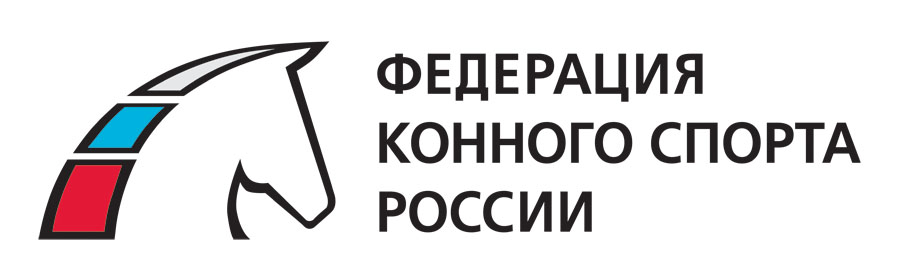 ПОЛОЖЕНИЕ О СОРЕВНОВАНИЯХ  по КОННОМУ СПОРТУ ОБЩАЯ ИНФОРМАЦИЯОРГАНИЗАТОРЫОргкомитет:Ответственность за организацию соревнований несет Оргкомитет, ответственность за проведение соревнований несет Главная судейская коллегия. Оргкомитет и Главная судейская коллегия оставляют за собой право вносить изменения в программу соревнований в случае непредвиденных обстоятельств.ОБЩИЕ УСЛОВИЯСоревнования проводятся в соответствии с:Правилами вида спорта «конный спорт», утвержденными Минспорттуризма России Приказ №818 от 27.07.2011г.Ветеринарным регламентом FEI, 13-е изд., действ. с 01.01.2015 гПравилами соревнований FEI по выездке, 25-е изд., с изменениями и дополнениями, действ. с 01.01.2015 г,Регламентом участия и организации турниров по конному спорту 2015 гВсеми действующими поправками к указанным выше документам, принятыми в установленном порядке и опубликованными ФКСР.ГЛАВНАЯ СУДЕЙСКАЯ КОЛЛЕГИЯ  И  ОФИЦИАЛЬНЫЕ  ЛИЦАТЕХНИЧЕСКИЕ УСЛОВИЯПРИГЛАШЕНИЯ И ДОПУСКЗАЯВКИПредварительные заявки  и список конского состава подаются до 20 марта 2015 г:  e-mail: tata-u76@yandex.ru, тел. (раб.): 8(4852)24-65-14, тел. (моб.) 8 905 634 06 97; окончательные заявки -  на мандатной комиссии.УЧАСТИЕНа основании ст.IX регламента участия в турнирах по конному спорту к участию в соревнованиях допускаются члены ФКСР, уплатившие членские взносы за 2015 г. и кандидаты в члены ФКСР. На мандатную комиссию должны быть предоставлены следующие документы: Членский билет ФКСР, квитанция об оплате ежегодного членского взноса в ФКСР за 2015 г;заявка по форме;паспорт(а) спортивной лошади ФКСР;список  лошадей участника (-ов);паспорта для юношей, юниоров,действующий полис страхования от несчастных случаев;для спортсменов, которым на день проведения соревнования не исполнилось 18 лет, требуется нотариально заверенные:а) разрешение от родителей или  законного опекуна на  участие в соревнованиях по конному спорту;      б) доверенность (заявление) тренеру от  родителей или законного опекуна на право действовать от их имени;  ;действующий медицинский допуск спортивного диспансера (срок действия 6 мес.) или медицинская справка на участие в соревнованиях;Ветеринарному врачу соревнований при въезде на территорию проведения соревнований предоставляется ветеринарное свидетельство (сертификат)Всадники с 18 лет могут принимать участие в соревнованиях на лошадях, которые моложе 6-ти лет. В программе по ВЫЕЗДКЕ разрешается участие на трензельной уздечке и с ХЛЫСТОМ, что будет засчитано как итог выступления, но без выполнения и подтверждения норм Единой всероссийской классификации (ЕВСК), необходимых для  присвоения соответствующих спортивных разрядов и званий по виду спорта.На соревнованиях использование шлема обязательно при любом перемещении лошади (во время тренировочной работы, разминки, выступлений и т.д.). За нарушение этого правила пара всадник-лошадь может быть исключена из соревнований. Всадники, не достигшие возраста 18 лет, всадники на молодых лошадях 4-6 лет на манежной езде выступают в касках. ВЕТЕРИНАРНЫЕ АСПЕКТЫЖЕРЕБЪЕВКА УЧАСТНИКОВПРОГРАММА СОРЕВНОВАНИЙОПРЕДЕЛЕНИЕ ПОБЕДИТЕЛЕЙ И ПРИЗЕРОВУтвержденные протоколы соревнований (технические результаты) организаторы представляют на бумажных и электронных носителях в ФКСР по окончании соревнований.НАГРАЖДЕНИЕРАЗМЕЩЕНИЕУчастники:Лошади: Приезд: Время и дата приезда всадников, прибытия лошадей должны быть поданы в Оргкомитет заранее.ФИНАНСОВЫЕ  УСЛОВИЯОБЕСПЕЧЕНИЕ БЕЗОПАСНОСТИ В целях обеспечения безопасности зрителей и участников соревнования разрешается проводить на спортивных сооружениях, принятых к эксплуатации государственными комиссиями, при условии наличия актов технического обследования готовности спортсооружения к проведению мероприятий, в соответствии с положением Госкомспорта РФ «О мерах по обеспечению общественного порядка и безопасности, а также эвакуации и оповещения участников и зрителей при проведении массовых спортивных мероприятий» (№786 от 17.10.1983 г.), рекомендациями (№44 от 01.04.1993 г.) и правилами соревнований по виду спорта.СТРАХОВАНИЕОтветственность Организаторов перед участниками и третьими лицами – в соответствии с Федеральным Законом «О физической культуре и спорте в Российской Федерации»  от 23 ноября  2007 г. №329-ФЗ. Настоятельно рекомендуется каждому участнику соревнований и владельцу лошади иметь во время соревнований при себе действующий страховой полис о договоре страхования гражданской ответственности. «УТВЕРЖДЕНО»…………………………………..Кривец А.А., Президент Федерации   конного спорта Ярославской области«……»………………2015 г«УТВЕРЖДЕНО»………………............................………...Извеков А.В., начальник управления по физической культуре и спорту мэрии города Ярославля «…….»…………………..2015 гОТКРЫТЫЙ ВЕСЕННИЙ КУБОК города ЯРОСЛАВЛЯ по конному спорту 2015  (ВЫЕЗДКА)СТАТУС СОРЕВНОВАНИЙ:МуниципальныйКАТЕГОРИЯ СОРЕВНОВАНИЙ:Открытые, личные ДАТА ПРОВЕДЕНИЯ:21 марта 2015 гМЕСТО ПРОВЕДЕНИЯ:г. Ярославль, муниципальное автономное образовательное учреждение дополнительного образования детей «Специализированная детско-юношеская спортивная школа олимпийского резерва № 21» города Ярославля(МАОУ ДОД «СДЮСШОР № 21» города Ярославля), ул. Мостецкая, 8 а ОСОБЫЕ УСЛОВИЯ:В рамках открытого весеннего кубка города Ярославля по конному спорту проводятся соревнования по выездке (в помещении) для взрослых спортсменов, юниоров, юношей, детей.1. Федерация конного спорта Ярославской области, Президент Федерации конного спорта Ярославской области - Кривец А.А., тел. 8-915-991-13-71;2. Управление по физической культуре и спорту мэрии г. Ярославля, г. Ярославль, ул. Андропова, д.17, начальник отдела организации спортивных соревнований и работы с физкультурно-спортивными организациями - Шемягин А.И., тел. 8(4852) 40-36-89;3. МАОУ ДОД «СДЮСШОР № 21» города Ярославля, ул. Мостецкая, 8 а, заместитель директора по СМР – Ульянова Т.Л., тел. 8(4852)24-65-14Директор турнира:Президент ФКСЯО – КРИВЕЦ А.А. ФИОКатегорияРегионГлавный судьяКОНДРАТЬЕВ Ю.Н.ВКЯрославльЧлены ГСК по выездкеКислякова О.В.1 кат.ИвановоПыркин Г.Л.1 кат.ЯрославльГлавный судья-секретарь Пыркина А.Р.1 кат.ЯрославльВетеринарный врачЛабутина С.В., Норватова И.ВЯрославльСоревнования проводятся: в помещенииТип грунта: специальныйРазмеры боевого поля: 84 х 24Размеры разминочного поля: 48 х 24Категории приглашенных участников:взрослые/юниоры/юноши/детиКоличество лошадей на одного всадника:не ограничено Каждая ЛОШАДЬ имеет право принимать не более 2-х стартов в деньПеречень приглашенных регионов:все регионы РФКоличество приглашенных всадников из одного региона:не ограниченоСостояние здоровья лошадей должно быть подтверждено ветеринарным свидетельством установленного образца. Обязательно наличие серологических исследований и профилактических прививок в соответствии с эпизоотической обстановкой в регионе проведения соревнований.  исследования сыворотки крови на САП, ИН АН, случную болезнь (жеребцы, кобылы), бруцеллез, лептоспироз (не позднее срока 6 месяцев); вакцинации: против Сибирской язвы (не позднее 12 месяцев), против лептоспироза (не позднее 12 месяцев), против ГРИППа лошадей (не позднее 6 месяцев), против ринопневмонии (не позднее 6 месяцев или сроков предусмотренных в инструкции к вакцине), против дерматомикозов (2-кратная не позднее 12 месяцев), против бешенства (не позднее 12 месяцев) Ветеринарная выводка заменяется осмотром по прибытии ветеринарным врачом МАОУ ДОД «СДЮСШОР №21» г. Ярославля.Состоится 20 марта  в 15.00.20  марта15.00.Жеребьевка Жеребьевка 21 марта11.00.СРЕДНИЙ ПРИЗ №2 (2015 г)СРЕДНИЙ ПРИЗ №2 (2015 г)21 марта11.00.Категория участвующихВЗЛОСЛЫЕ:  всадники 18  лет и старше на лошадях 7  лет и старше21 мартаХх.ххМАЛЫЙ ПРИЗ (2015 г)МАЛЫЙ ПРИЗ (2015 г)21 мартаХх.ххКатегории участвующих:ВЗЛОСЛЫЕ:  всадники 22  лет и старше на лошадях 6  лет и старше21 мартаХх.ххКатегории участвующих:ЮНИОРЫ: Всадники 18-21  года (1997-1994 г.р.) на лошадях 6 лет и старше21 мартаХх.ххЛИЧНЫЙ ПРИЗ. ЮНОШИ (2015 г)ЛИЧНЫЙ ПРИЗ. ЮНОШИ (2015 г)21 мартаХх.ххКатегории участвующих:ЮНОШИ: Всадники 14-18  лет (2001-1997 г.р.) на лошадях 6 лет и старше21 мартаХх.ххКатегории участвующих:ОБЩИЙ ЗАЧЕТ: Всадники 18  лет и старше на лошадях 6  лет и старше, не стартовавшие по программе малого приза21 марта14.00.ПРЕДВАРИТЕЛЬНЫЙ ПРИЗ. ДЕТИ В (2015 г)ПРЕДВАРИТЕЛЬНЫЙ ПРИЗ. ДЕТИ В (2015 г)21 марта14.00.Категория участвующих:ДЕТИ (спортсмены 10-14 лет (2005-2001 г.р.) на лошадях 6 лет и   старше)21 мартаХх.ххЛИЧНЫЙ ПРИЗ. ДЕТИ (2015 г)ЛИЧНЫЙ ПРИЗ. ДЕТИ (2015 г)21 мартаХх.ххКатегории участвующих:ДЕТИ (спортсмены 12-14 лет (2003-2001 г.р.) на лошадях 6 лет и   старше)21 мартаХх.ххКатегории участвующих:ОБЩИЙ ЗАЧЕТ: Всадники 18  лет и старше на лошадях 5  лет и старше, не стартовавшие по программе малого приза21 мартаХх.ххНАГРАЖДЕНИЕ (ВЫЕЗДКА)НАГРАЖДЕНИЕ (ВЫЕЗДКА)Победители и призеры соревнований по выездке определяются в каждой езде и зачете по наибольшей сумме процентов (%), в случае равенства процентов за первые три места выигрывает всадник с наибольшей суммой общих оценок, а в случае равенства процентов за остальные места всадники занимают одинаковое место.Награждения победителя и призеров проводится по окончании программ выступлений в пешем строю. Победители и призеры в каждом зачете награждаются грамотами Оргкомитета соответствующих степеней, ценными призами и их лошади лентами-розетками.Список гостиниц  для бронирования мест: Гостиница Ярь: стоимость размещения от 1000 руб. в сутки. Тел. 8-4852-33-78-06Хостел СТАРС: стоимость размещения от 400 до 700 руб. в сутки. Тел. 8-4852-91-69-55, 8-902-330-91-40;Гостиница  УВД: стоимость размещения от 550 до 650 руб. в сутки. Тел. 8-4852-73-69-95Гостиница «Парус»: стоимость размещения от 800 до 1000 руб. сутки. Тел. 8-4852-30-41-92Гостиница «Турист»: стоимость размещения от 200 р. за доп. место, от 600 до 900 р. в сутки эконом-класс, от 1100 до 1400 руб. в сутки. Тел. 8-4852-72-86-15Денники предоставляются по предварительному согласованию. Расходы, связанные с организацией и проведением соревнований согласно утвержденным муниципальным работам, несет МАОУ ДОД «СДЮСШОР №21» города Ярославля.Оргкомитет соревнований обеспечивает судейство и осуществляет контроль за выполнением требований и правил Российских соревнований, обеспечивает техническое обслуживание соревнований, оказание первой медицинской и ветеринарной помощи во время соревнований, является исполнителем по оказанию услуг приема и размещения участников.ЗАЯВОЧНЫЙ ВЗНОС – 2 000 рублей для участия одной спортивной пары (всадник-лошадь). Заявочный взнос не взимается за участие возрастной категории до 16 лет, а также СПОРТСМЕНОВ МАОУ ДОД «СДЮСШОР №21» г. Ярославля.Заявочный взнос уплачивается наличными денежными средствами в кассу ФКСЯО до момента участия в заявленной программе соревнований.За счет Оргкомитета соревнований финансируются: призовой фонд соревнований, приобретение наградной атрибутики, канцелярских товаров, оплата работы судейской коллегии и рабочей бригады соревнований.Расходы по командированию спортсменов, размещению лошадей, спортсменов, коноводов, тренеров несут командирующие организации или заинтересованные лица. «СОГЛАСОВАНО»Председатель Судейского комитета ФКСР …………………….НИКИШИНА Е.В.,«…..»………………….2015 г